Publicado en   el 22/10/2015 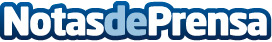 Méndez de Vigo anuncia más de 38 millones de euros para 5 nuevos Programas de Cooperación TerritorialDatos de contacto:Nota de prensa publicada en: https://www.notasdeprensa.es/mendez-de-vigo-anuncia-mas-de-38-millones-de Categorias: Nacional Artes Visuales Educación Sociedad Otros deportes http://www.notasdeprensa.es